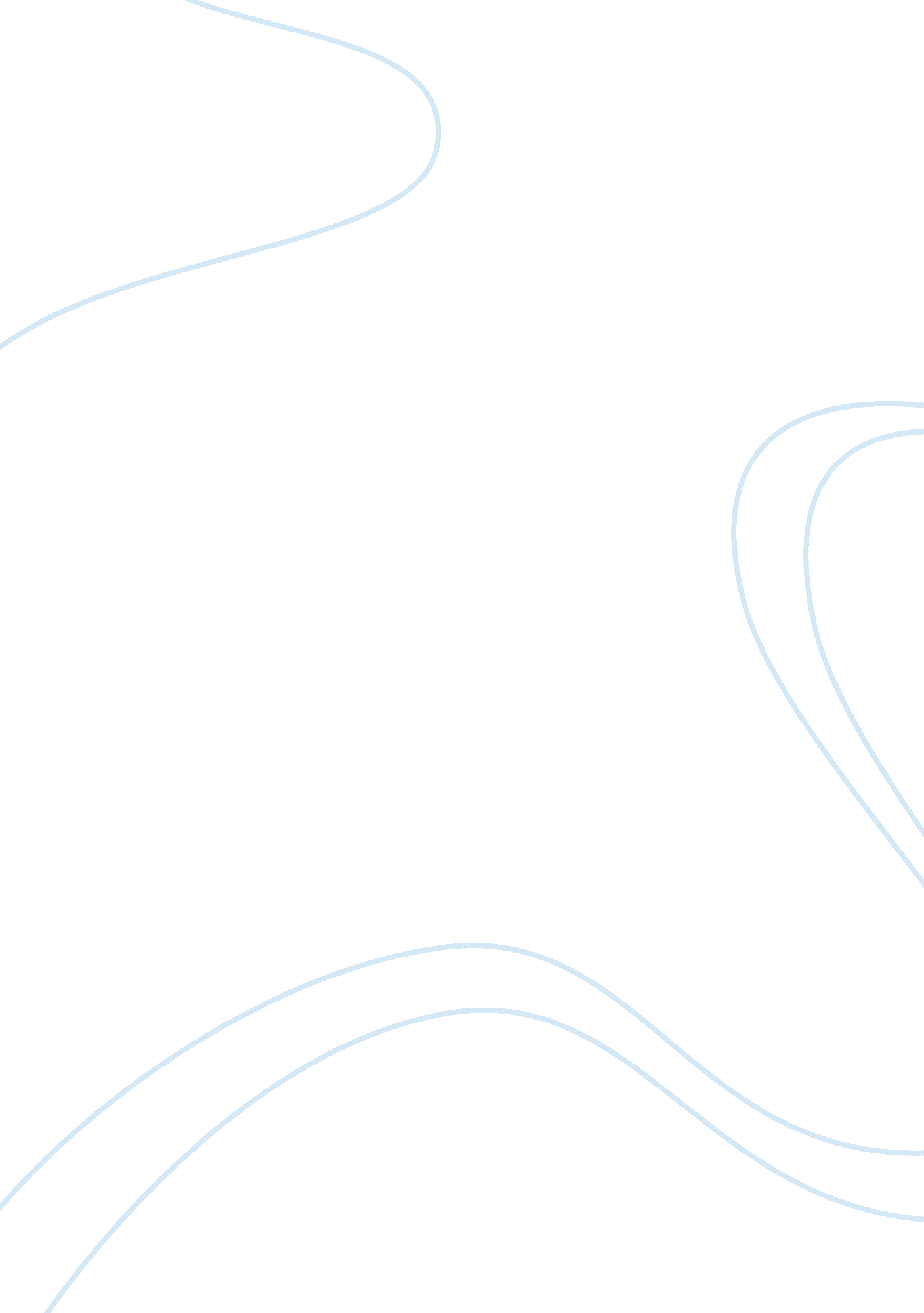 Discussion board post responseHealth & Medicine, Nursing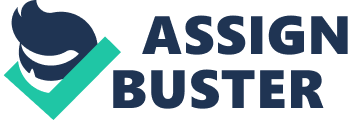 Response to discussion Response to discussion Erica Woodside, I agree that exposing yourself out there and volunteering for more responsibility are fundamental strategies for the application of your strengths in leadership. Volunteering can help you utilize your values and as a result develop effective professional principles and standards (Cooper and Randall, 2014). Personally, expressing and communicating what I believe in is one of my strategies of utilizing my strengths in leadership. Putting yourself out there subsequently exposes you to new challenges that helps you utilize your best qualities that otherwise could not have been identified if an opportunity had not presented itself. It is also important to note that volunteering and putting yourself out there can help in the development and advancement of skills and knowledge that is imperative in leadership. For instance, health professionals deal with patients with different understanding capabilities and hence advanced communication skills are needed in order to identify and make sure these patients understand you. 
Allison Polinski, your strategies to incorporate your strengths in leadership are also spot-on. Training or providing learning opportunities for staff can help align their practices with our strengths. For instance, one of your strengths is learner. In other words, you are always open to new ideas and therefore, providing learning opportunities for the staff will give you an chance to also absorb new ideas. Creating a performance improvement team would also be important for you as a leader in an effort to improve safety and quality of services. An effective team can help you align your strengths with the needs of the organization. In this regard, the team can focus on your strengths and formulate strategies that ensure that the strengths will be effectively utilized. In so doing, employees will follow through and also utilize their best qualities in an effort to achieve organizational objectives (Buckingham, 2011). 
References 
Buckingham, M. (2011). Strong leadership. Leadership Excellence, 28(1), 5. 
Cooper, H., & Cottrell, R. R. (2010). Charting your career path through clear professional values and purpose. Health Promotion Practice, 11(1), 13–15. 